AQA BiologyRequired Practical 1- Microscopy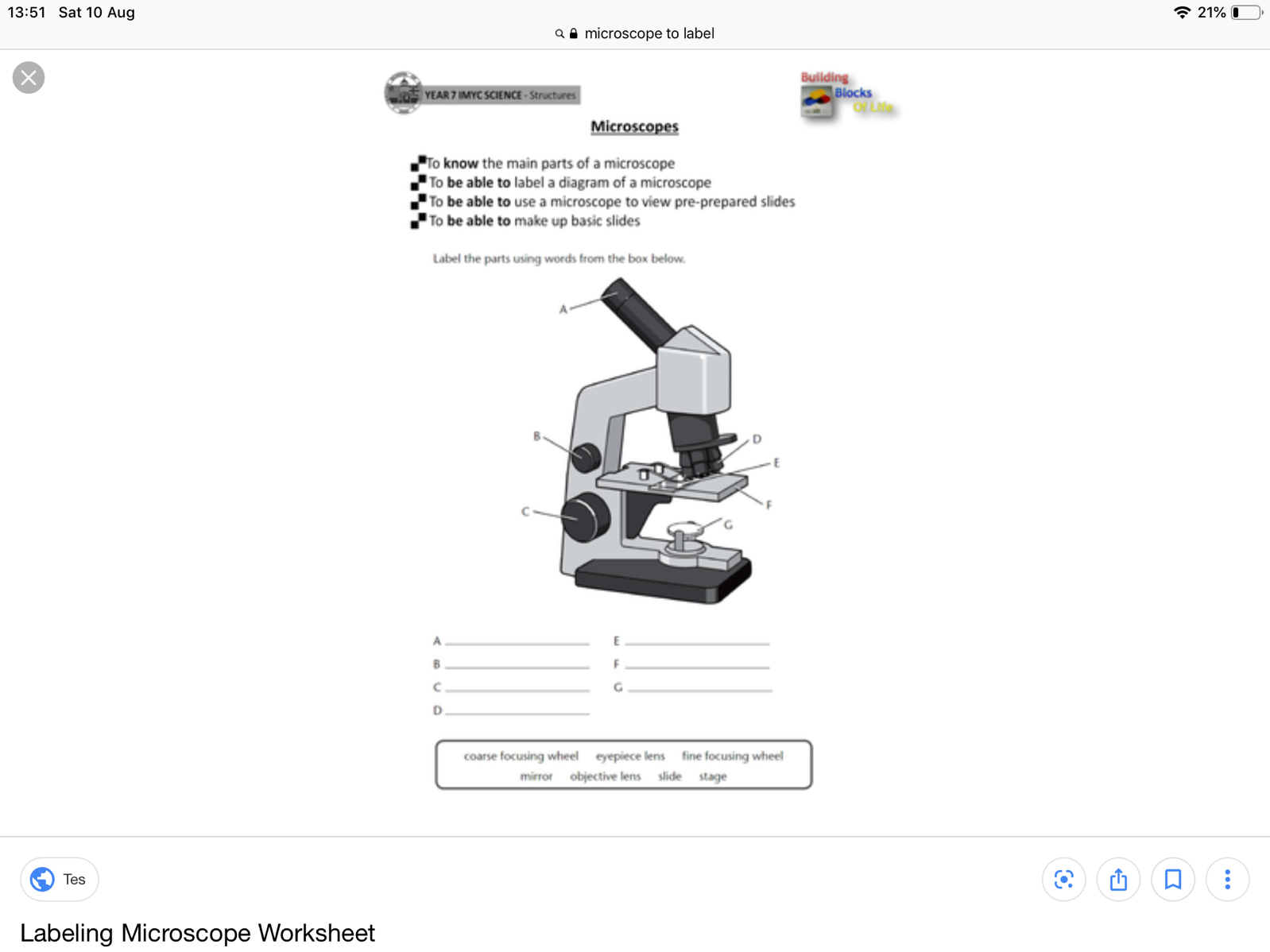 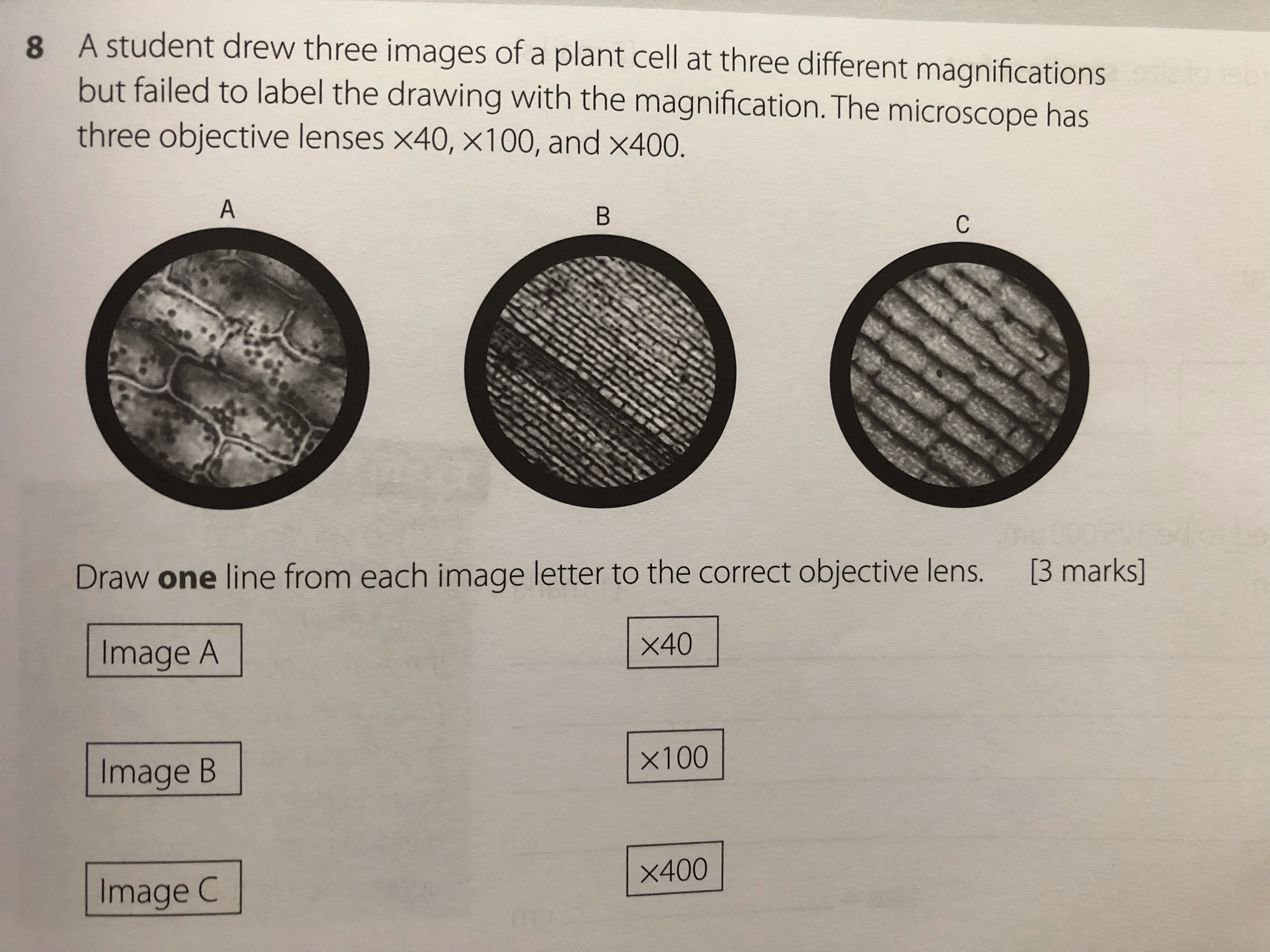 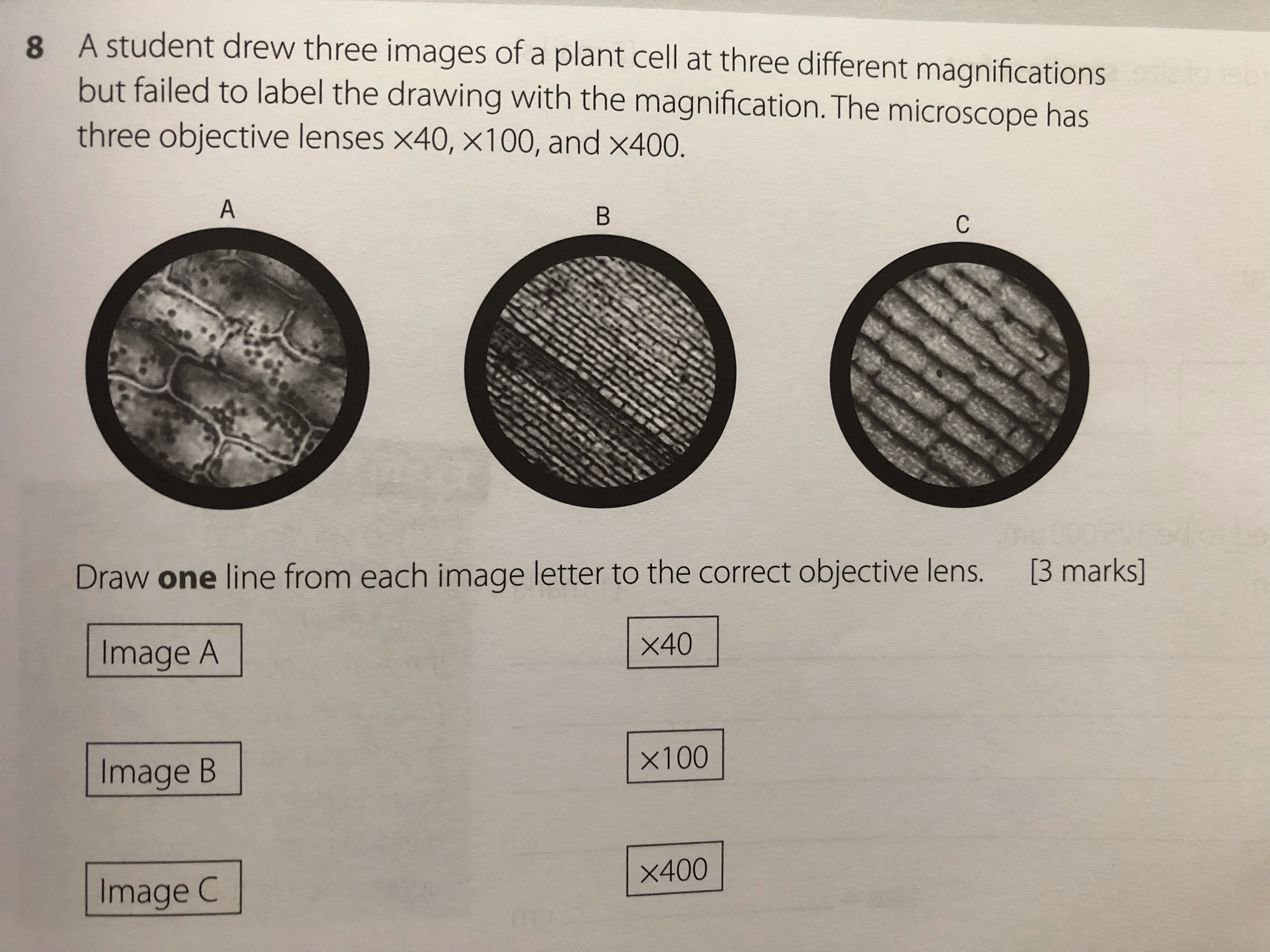 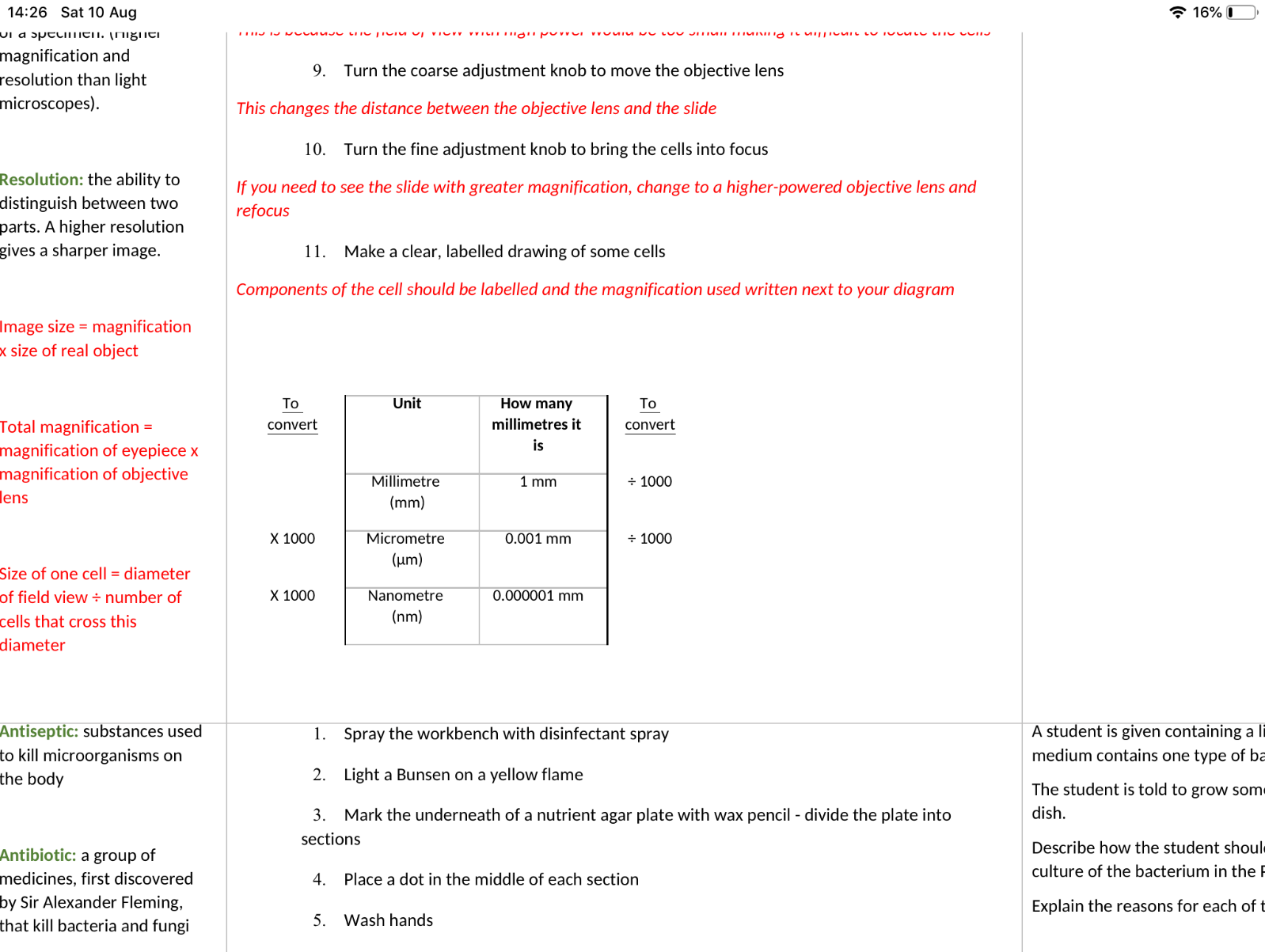 